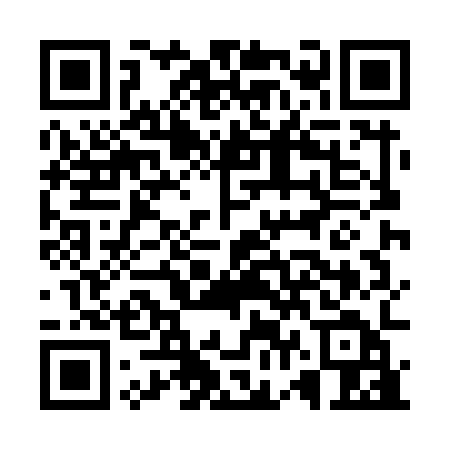 Ramadan times for Nowra, AustraliaMon 11 Mar 2024 - Wed 10 Apr 2024High Latitude Method: NonePrayer Calculation Method: Muslim World LeagueAsar Calculation Method: ShafiPrayer times provided by https://www.salahtimes.comDateDayFajrSuhurSunriseDhuhrAsrIftarMaghribIsha11Mon5:285:286:531:084:407:217:218:4212Tue5:295:296:541:074:397:207:208:4013Wed5:305:306:551:074:387:197:198:3914Thu5:315:316:561:074:377:177:178:3715Fri5:325:326:571:064:367:167:168:3616Sat5:335:336:571:064:367:147:148:3417Sun5:335:336:581:064:357:137:138:3318Mon5:345:346:591:064:347:127:128:3119Tue5:355:357:001:054:337:107:108:3020Wed5:365:367:011:054:327:097:098:2821Thu5:375:377:021:054:317:077:078:2722Fri5:385:387:021:044:307:067:068:2523Sat5:395:397:031:044:297:057:058:2424Sun5:405:407:041:044:287:037:038:2225Mon5:415:417:051:044:287:027:028:2126Tue5:415:417:061:034:277:007:008:2027Wed5:425:427:061:034:266:596:598:1828Thu5:435:437:071:034:256:586:588:1729Fri5:445:447:081:024:246:566:568:1530Sat5:455:457:091:024:236:556:558:1431Sun5:465:467:091:024:226:536:538:121Mon5:465:467:101:014:216:526:528:112Tue5:475:477:111:014:206:516:518:103Wed5:485:487:121:014:196:496:498:084Thu5:495:497:131:014:186:486:488:075Fri5:495:497:131:004:176:476:478:066Sat5:505:507:141:004:166:456:458:047Sun4:514:516:1512:003:155:445:447:038Mon4:524:526:1611:593:145:435:437:029Tue4:534:536:1711:593:135:415:417:0010Wed4:534:536:1711:593:125:405:406:59